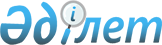 О введении в действие общего процесса "Формирование, ведение и использование единой информационной базы данных мониторинга безопасности, качества и эффективности медицинских изделий"Распоряжение Коллегии Евразийской экономической комиссии от 12 ноября 2018 года № 177
      1. Ввести в действие с даты вступления в силу настоящего распоряжения общий процесс "Формирование, ведение и использование единой информационной базы данных мониторинга безопасности, качества и эффективности медицинских изделий". 
      2. Присоединение новых участников к общему процессу, введенному в действие в соответствии с настоящим распоряжением, осуществляется путем выполнения процедуры присоединения согласно Порядку присоединения к общему процессу "Формирование, ведение и использование единой информационной базы данных мониторинга безопасности, качества и эффективности медицинских изделий", утвержденному Решением Коллегии Евразийской экономической комиссии от 30 августа 2016 г. № 94. 
      3. Настоящее распоряжение вступает в силу по истечении 10 календарных дней с даты его опубликования на официальном сайте Евразийского экономического союза. 
					© 2012. РГП на ПХВ «Институт законодательства и правовой информации Республики Казахстан» Министерства юстиции Республики Казахстан
				
      Председатель Коллегии 
Евразийской экономической комиссии

Т. Саркисян
